PYTANIA OD 1 DO 3 SŁUŻĄ DO USTALENIA PODMIOTÓW ODPOWIEDZIALNYCH ZA PROJEKTGminy i powiaty zgłaszają projekty, które realizowane są na ich rzecz, niezależnie od tego czy będą realizowane przez nie same (w tym podległe im jednostki, np. spółki samorządowe, placówki oświatowe, itp.) czy też przez inne niezależne od nich podmioty (np. instytucje otoczenia biznesu, organizacje pozarządowe, samorząd województwa dolnośląskiego, itp.).  W przypadku projektów, które realizowane będą na rzecz dwóch lub większej liczby gmin/ powiatów, podmiotem zgłaszającym może być którakolwiek z tych gmin/ powiatów. Na przykład gmina X zgłasza projekt, który jest realizowany przez Instytucję Otoczenia Biznesu na rzecz gminy X i Y (proszę zauważyć, że gmina X zgłasza projekt chociaż nie uczestniczy w jego realizacji).  Powyższa zasada dotyczy również projektów partnerskich, które realizowane będą na rzecz dwóch lub większej liczby gmin/ powiatów. Na przykład gmina X zgłasza projekt budowy ścieżek rowerowych na terenie gmin Y i Z. W tym przypadku gmina zgłaszająca taki projekt będzie pełniła funkcję podmiotu wiodącego w projekcie partnerskim.  W przypadku projektów, które realizowane będą na rzecz dwóch lub większej liczby gmin/ powiatów (również partnerskich), podmiot zgłaszający powinien przed zamieszczeniem takiego projektu w systemie uzgodnić projekt (w tym przede wszystkim budżet przypadający na poszczególne gminy/ powiaty) ze wszystkimi tymi gminami/ powiatami.   Uwaga: w przypadku indywidualnego projektu realizowanego przez powiat na terenie kilku gmin z jego terenu, nie należy rozbijać wartości projektu na poszczególne gminy, gdyż projekt realizowany jest w całości na rzecz jednego powiatu i tym samym wyłącznie z jego alokacji.1. Nazwa podmiotu odpowiedzialnego za projekt. Podanie nazwy podmiotu odpowiedzialnego za projekt  oznacza posiadanie jego zgody na zgłoszenie projektu do systemuW polu tekstowym proszę wpisać nazwę podmiotu, który będzie odpowiedzialny za przygotowanie  i wdrożenie projektu (wg terminologii projektów UE byłby to wnioskodawca i później beneficjent, tym samym w przypadku projektów partnerskich byłby to Lider).    Nazwa podmiotu musi być zgodna z zapisami aktualnego: dokumentu stanowiącego podstawę jego funkcjonowania/ dokumentu rejestrowego (np. statut, stosowna uchwała ustanawiająca właściwy organ, ustawa, KRS).2. Realizacja projektu na rzecz dwóch lub większej liczby gmin/ powiatówW tym pytaniu ustalimy czy projekt będzie realizowany na rzecz jednej gminy/ powiatu czy też na rzecz dwóch lub większej liczby gmin/ powiatów.  Dla przykładu: 1. Jeżeli na terenie gminy X wybudowano oczyszczalnię obsługującą  również gminy YiZ to projekt jest realizowany na rzecz więcej niż jednej gminy.  2. Jeżeli na terenie gminy X organizowane jest szkolenie skierowane również  do mieszkańców gminy Z to projekt jest realizowany na rzecz więcej niż jednej gminy.  Proszę zaznaczyć właściwą odpowiedź.Zaznacz tylko jedną odpowiedź3. Realizacja projektu w partnerstwieW polu tekstowym proszę wpisać nazwy wszystkich podmiotów, które będą pełnić rolę Partnera w projekcie.  Nazwa podmiotu musi być zgodna z zapisami aktualnego: dokumentu stanowiącego podstawę jego funkcjonowania/ dokumentu rejestrowego (np. statut, stosowna uchwała ustanawiająca właściwy organ, ustawa, KRS). Jeśli projekt nie będzie realizowany w partnerstwie, należy wpisać „Nie dotyczy”.  Definicja projektu partnerskiego: projekt partnerski to projekt realizowany wspólnie przez co najmniej dwa podmioty, które wnoszą do projektu zasoby ludzkie, organizacyjne, techniczne lub finansowe, na warunkach określonych w porozumieniu albo umowie o partnerstwie. Umowa partnerska nie musi być zawarta na moment zgłaszania projektu partnerskiego.PYTANIA OD 4 DO 12 SŁUŻĄ DO USTALENIA NAJWAŻNIEJSZYCH INFORMACJI DOTYCZĄCYCH PROJEKTU4. Tytuł projektuW polu tekstowym proszę wpisać tytuł projektu. Tytuł projektu musi w zwięzły, jasny i jednoznaczny sposób identyfikować projekt. Nazwa projektu powinna wskazywać co najmniej zakres przedsięwzięcia oraz miejsce jego realizacji.5. Miejsce realizacji projektuProszę wskazać obszar realizacji projektu poprzez zaznaczenie właściwej gminy/ gmin. Należy wskazać wszystkie gminy, na terenie których będzie realizowany projekt.  Jeżeli projekt będzie realizowany na terenie całego obszaru Sudety 2030, należy zaznaczyć wyłącznie opcję „Cały obszar Sudety 2030” i nie zaznaczać indywidualnych gmin. Zaznacz kilka odpowiedzi6. Zakres rzeczowy projektuW polu tekstowym proszę opisać zakres rzeczowy projektu. Należy umieścić zestawienie wszystkich: - przewidywanych do wykonania robót budowlanych,   - planowanych do realizacji dostaw i usług, w ramach projektu, które są niezbędne dla osiągnięcia jego celów.  Jeżeli projekt stanowi etap szerszego przedsięwzięcia należy zawrzeć taką informację.    W tym punkcie proszę podać również rzeczowe efekty realizacji projektu, np. wybudowanie  3 km drogi, przeszkolenie 20 osób, itp.  Sugerowana długość tekstu – do ½ strony A4.  Dla uproszczenia zalecamy przeklejenie tekstu z edytora tekstu. Definicja projektu: projekt to zespół zdefiniowanych w czasie działań, które są niezbędne dla osiągnięcia określonego celu. Projekt musi stanowić samodzielną pod kątem operacyjności jednostkę7. Termin rozpoczęcia realizacji projektuW udostępnionym kalendarzu proszę wskazać planowaną datę rozpoczęcia realizacji projektu z okresu od 01/01/2021 do 31/12/2029.  Można zgłaszać wyłącznie projekty, które rozpoczynają się od 01.01.2021 r. (dopuszcza się sytuację wcześniejszego finansowania dokumentacji projektowej).  Definicja rozpoczęcia realizacji projektu: za datę rozpoczęcia realizacji projektu należy przyjąć datę poniesienia pierwszego wydatku w projekcie z wyłączeniem wydatków dotyczących dokumentacji projektowej.  Rozumie się przez to dokonanie zapłaty na podstawie  faktury lub innego dokumentu księgowego   o równoważnej wartości dowodowej, dotyczącej wydatków poniesionych w ramach projektu z wyłączeniem wydatków dotyczących dokumentacji projektowej.8. Termin zakończenia realizacji projektuW udostępnionym kalendarzu proszę wskazać planowaną datę zakończenia realizacji projektu z okresu od 01/01/2021 do 31/12/2029. Zalecamy, aby projekty kończyły się w III kwartale 2029 r. w związku z ew. koniecznością ich rozliczenia do końca 2029 r.  Wszystkie zgłaszane projekty muszą się zakończyć do 31.12.2029 r. Definicja zakończenia realizacji projektu: za datę zakończenia realizacji projektu należy przyjąć datę poniesienia ostatniego wydatku w projekcie.  Rozumie się przez to dokonanie zapłaty na podstawie ostatniej faktury lub innego dokumentu księgowego   o równoważnej wartości dowodowej, dotyczącej wydatków poniesionych w ramach projektu.9. Budżet projektuW polu poniżej proszę wpisać szacowaną całkowitą wartość projektu brutto w tysiącach PLN.  Wskazana wartość musi być liczbą całkowitą, tj. np. dla kwoty „1 354,3  tys. PLN”, w polu wpisujemy wartość  "1354”.  Minimalna wartość projektu:  - dla projektów społecznych to 100 tys. PLN,   - dla projektów infrastrukturalnych to 500 tys. PLN.10. Podział budżetu projektu realizowanego na rzecz więcej niż jednej gminy/ powiatuW polu tekstowym proszę wymienić z nazwy wszystkie gminy/ powiaty, na rzecz których będzie realizowany projekt, a następnie dokonać podziału budżetu projektu na wszystkie wykazane podmioty. Jeżeli projekt będzie realizowany na rzecz dwóch lub większej liczby gmin/ powiatów, podmiot zgłaszający zobowiązany jest w tym miejscu wpisać każdą gminę/ powiat, na rzecz której realizowany będzie projekt oraz przyporządkować kwotę wydatków do każdej gminy/ powiatu (przypisane kwoty do gmin/ powiatów będą konsumowane z ustalonych dla tych podmiotów alokacji).  Suma tych wydatków musi dać wartość całkowitą projektu podaną w pkt 9 niniejszego formularza. Dla przykładu: „Budżet projektu: 1 354 tys. PLN, w tym: Gmina X – 200 tys. PLN, Gmina Y – 534 tys. PLN, Powiat Z – 620 tys. PLN”.  Uwaga: w przypadku indywidualnego projektu realizowanego przez powiat na terenie kilku gmin z jego terenu, nie należy rozbijać wartości projektu na poszczególne gminy, gdyż projekt realizowany jest w całości na rzecz jednego powiatu i tym samym wyłącznie z jego alokacji.  Jeżeli projekt będzie realizowany na rzecz jednej gminy/ powiatu w polu tekstowym należy wpisać „Nie dotyczy”.11. Gotowość projektu do realizacjiZ listy rozwijanej proszę wybrać jedną z  dostępnych opcji, która najlepiej oddaje stan przygotowania projektu do realizacji na moment jego zgłaszania.  Należy zwrócić uwagę na to czy gotowość projektu do realizacji gwarantuje jego zakończenie w terminie wskazanym w pkt 8 niniejszego formularza projektowegoZaznacz tylko jedną odpowiedź12. Główny problem jaki rozwiązuje projektNależy opisać główny zidentyfikowany problem, który ma zostać rozwiązany (ewentualnie zminimalizowany) dzięki wdrożeniu projektu. Jeżeli to możliwe należy dodatkowo odesłać do zapisów Strategii Sudety 2030 (poprzez zacytowanie jej treści lub podanie strony i akapitu), które są związane z ww. głównym zidentyfikowanym problemem. Sugerowana długość tekstu – nie więcej niż  ½ strony A4. Dla uproszczenia zalecamy przeklejenie tekstu z edytora tekstu.PYTANIA OD 13 DO 18 SŁUŻĄ DO USTALENIA CELÓW PAŃSTWA PROJEKTU. UWAGA:  - w  pytaniach od 14 do 18 można wybrać tylko jedną kategorię interwencji. Dla przykładu jeżeli w pytaniu 15 wybrana zostanie kategoria nr 025 to w pytaniach 14, 16, 17 i 18 nalezy wybrać "nie dotyczy" - w niektórych pytaniach przy kategoriach interwencji znajduje się "nie dot". Oznacza to, że nie należy wybierać tej kategorii, a została ona pozostawiona na liście wyłącznie z powodu zachowania kolejności numeracji.   13. Cele operacyjne Strategii SUDETY 2030, które realizuje projektWskazane w liście rozwijanej cele wynikają ze Strategii Sudety 2030. Proszę wskazać najbardziej adekwatny. Można wybrać tylko jeden cel.  Jeżeli Państwa projekt nie realizuje celów Strategii 2030, proszę wybrać "Nie dotyczy". Dokument Strategii Sudety 2030 znajdujeś się pod tym linkiemZaznacz tylko jedną odpowiedź14. CEL POLITYKI 1: BARDZIEJ INTELIGENTNA EUROPA DZIĘKI WSPIERANIU INNOWACYJNEJ I INTELIGENTNEJ TRANSFORMACJI GOSPODARCZEJ Wskazane w liście rozwijanej kategorie interwencji wynikają z projektów Rozporządzeń dot. Polityki Spójności UE w okresie 2021-2027.  Proszę wskazać najbardziej adekwatny.  Można wybrać tylko jeden.  Jeżeli Państwa projekt nie realizuje żadnej kategorii interwencji wymienionej na liście proszę wybrać "Nie dotyczy".Zaznacz tylko jedną odpowiedź15. CEL POLITYKI 2: BARDZIEJ PRZYJAZNA DLA ŚRODOWISKA, NISKOEMISYJNA EUROPA DZIĘKI PROMOWANIU CZYSTEJ I SPRAWIEDLIWEJ TRANSFORMACJI ENERGETYKI, ZIELONYCH  I NIEBIESKICH   INWESTYCJI,   GOSPODARKI   O OBIEGU   ZAMKNIĘTYM,   PRZYSTOSOWANIA   SIĘ   DO   ZMIANY   KLIMATU   ORAZ   ZAPOBIEGANIA   RYZYKU   I ZARZĄDZANIA RYZYKIEMWskazane w liście rozwijanej kategorie interwencji wynikają z projektów Rozporządzeń dot. Polityki Spójności UE w okresie 2021-2027.  Proszę wskazać najbardziej adekwatny. Można wybrać tylko jeden. Jeżeli Państwa projekt nie realizuje żadnej kategorii interwencji wymienionej na liście proszę wybrać "Nie dotyczy".Zaznacz tylko jedną odpowiedź16. CEL POLITYKI 3: LEPIEJ POŁĄCZONA EUROPA DZIĘKI ZWIĘKSZENIU MOBILNOŚCI I UDOSKONALENIU REGIONALNYCH POŁĄCZEŃ TELEINFORMATYCZNYCHWskazane w liście rozwijanej kategorie interwencji wynikają z projektów Rozporządzeń dot. Polityki Spójności UE w okresie 2021-2027.  Proszę wskazać najbardziej adekwatny. Można wybrać tylko jeden. Jeżeli Państwa projekt nie realizuje żadnej kategorii interwencji wymienionej na liście proszę wybrać "Nie dotyczy".Zaznacz tylko jedną odpowiedź17. CEL POLITYKI 4: EUROPA O SILNIEJSZYM WYMIARZE SPOŁECZNYM PRZEZ WDRAŻANIE EUROPEJSKIEGO FILARU PRAW SOCJALNYCHWskazane w liście rozwijanej kategorie interwencji wynikają z projektów Rozporządzeń dot. Polityki Spójności UE w okresie 2021-2027.  Proszę wskazać najbardziej adekwatny. Można wybrać tylko jeden. Jeżeli Państwa projekt nie realizuje żadnej kategorii interwencji wymienionej na liście proszę wybrać "Nie dotyczy".Zaznacz tylko jedną odpowiedź18. CEL  POLITYKI   5:   EUROPA   BLIŻEJ   OBYWATELI   DZIĘKI   WSPIERANIU   ZRÓWNOWAŻONEGO   I ZINTEGROWANEGO   ROZWOJU   OBSZARÓW   MIEJSKICH,   WIEJSKICH I PRZYBRZEŻNYCH W RAMACH INICJATYW LOKALNYCHWskazane w liście rozwijanej kategorie interwencji wynikają z projektów Rozporządzeń dot. Polityki Spójności UE w okresie 2021-2027.  Proszę wskazać najbardziej adekwatny. Można wybrać tylko jeden. Jeżeli Państwa projekt nie realizuje żadnej kategorii interwencji wymienionej na liście proszę wybrać "Nie dotyczy".Zaznacz tylko jedną odpowiedźPYTANIA OD 19  DO 22 SŁUŻĄ DO USTALENIA ISTOTNOŚCI PAŃSTWA PROJEKTU19. Waga projektu dla podmiotu zgłaszającegoCelem pytania jest uzyskanie informacji o 5-iu najbardziej priorytetowych projektach dla podmiotu zgłaszającego.   W przypadku tego typu projektów należy podać cyfrę od 1 do 5, przy czym cyfra 1 oznaczać będzie  najważniejszy dla zgłaszającego projekt, a cyfra 5 najmniej ważny, ale jeszcze priorytetowy. W przypadku pozostałych projektów, tj. niepriorytetowych,  proszę wpisać cyfrę 0.  Wśród projektów podmiotu zgłaszającego te same wagi projektu nie mogą pojawić się 2 lub więcej razy, tzn. że konkretna cyfra określająca wagę projektu może zostać nadana któremukolwiek z projektów tylko raz przez dany podmiot zgłaszający. Oczywiście ta sytuacja nie dotyczy cyfry 0, która może pojawiać się wielokrotnie.  Jeżeli zostaną stwierdzone 2  lub więcej projektów z tą samą wagą (nie dotyczy wartości 0), to  zostanie ona przyporządkowana temu, którego ostateczna wersja została zgłoszona do systemu jako pierwsza (kolejnym projektom z tą samą wagą zostanie nadana cyfra 0).20. Oddziaływanie projektuProszę zaznaczyć odpowiedź, która jest najbardziej adekwatna dla Państwa projektu. Oddziaływania należy odnosić do rezultatów projektu. Dla przykładu, jeżeli modernizacja drogi spowoduje skrócenie czasu przejazdu nie tylko w gminie zgłaszającej projekt, ale również w  gminie sąsiedniej, należy wybrać odpowiedź "Oddziaływanie w skali kilku gmin".  Co do zasady projekty realizowane w ramach programów subregionalnych powinny charakteryzować się istotnym oddziaływaniem. Zaznacz tylko jedną odpowiedź21. Uzasadnienie dla wskazanego oddziaływania projektuW polu tekstowym proszę uzasadnić skalę oddziaływania projektu, która została wskazana w pytaniu poprzednim. Sugerowana długość tekstu – do ½ strony A4. Dla uproszczenia zalecamy przeklejenie tekstu z edytora tekstu.EFEKT TRANSGRANICZNY22. Transgraniczny efekt projektuPrzez efekt transgraniczny należy rozumieć transgraniczną skalę oddziaływania realizacji projektu, która zostanie osiągnięta wyłącznie poprzez współpracę z partnerem zagranicznym z Republiki Czeskiej i/lub Saksonii. Proszę zaznaczyć właściwą odpowiedź. Zaznacz tylko jedną odpowiedź  _ _ _ _ _ _ _ _ _ _ _ _ _ _ _ _ _ _ _ _ _ _ _ _ _ _ _ _ _ _ _ _ _ _ _ _ _ _ _ _ _ _ _ _ _ _ _ _ _ _ _ _ _ _ _ _ _ _ _ _ _ _ _ _ _ _ _ _ _ _ _ _ _ _ _ _ _ _ _ _ _ _ _ _ _ _ _ _ _ _ _ _ _ _ _ _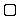 TakNie _ _ _ _ _ _ _ _ _ _ _ _ _ _ _ _ _ _ _ _ _ _ _ _ _ _ _ _ _ _ _ _ _ _ _ _ _ _ _ _ _ _ _ _ _ _ _ _ _ _ _ _ _ _ _ _ _ _ _ _ _ _ _ _ _ _ _ _ _ _ _ _ _ _ _ _ _ _ _ _ _ _ _ _ _ _ _ _ _ _ _ _ _ _ _ _ _ _ _ _ _ _ _ _ _ _ _ _ _ _ _ _ _ _ _ _ _ _ _ _ _ _ _ _ _ _ _ _ _ _ _ _ _ _ _ _ _ _ _ _ _ _ _ _ _ _ _ _ _ _ _ _ _ _ _ _ _ _ _ _ _ _ _ _ _ _ _ _ _ _ _ _ _ _ _ _ _ _ _ _ _ _ _ _ _ _ _ _ _ _ _ _Cały obszar Sudety 2030BardoBielawa (m.)BogatyniaBoguszów-Gorce (m.)BolesławiecBolesławiec (m.)BolkówBystrzyca KłodzkaCiepłowodyCzarny BórDobromierzDuszniki-Zdrój (m.)DzierżoniówDzierżoniów (m.)GłuszycaGromadkaGryfów ŚląskiJanowice WielkieJawor (m.)Jaworzyna ŚląskaJedlina-Zdrój (m.)Jelenia Góra (m.)Jeżów SudeckiKamieniec ZąbkowickiKamienna GóraKamienna Góra (m.)KłodzkoKłodzko (m.)Kowary (m.)Kudowa-Zdrój (m.)Lądek-ZdrójLeśnaLewin KłodzkiLubańLubań (m.)LubawkaLubomierzLwówek ŚląskiŁagiewnikiMarcinowiceMarciszówMęcinkaMieroszówMiędzylesieMirskMściwojówMysłakowiceNiemczaNowa RudaNowa Ruda (m.)NowogrodziecOlszynaOsiecznicaPaszowicePiechowice (m.)PielgrzymkaPieńskPieszyce (m.)Piława Górna (m.)PlaterówkaPodgórzynPolanica-Zdrój (m.)RadkówSiekierczynStara KamienicaStare BogaczowiceStoszowiceStronie ŚląskieStrzegomSulikówSzczawno-Zdrój (m.)SzczytnaSzklarska Poręba (m.)ŚwidnicaŚwidnica (m.)Świebodzice (m.)ŚwierzawaWalimWałbrzych (m.)Warta BolesławieckaWądroże WielkieWęgliniecWleńWojcieszów (m.)ZagrodnoZawidów (m.)Ząbkowice ŚląskieZgorzelecZgorzelec (m.)ZiębiceZłotoryjaZłotoryja (m.)Złoty StokŻarów _ _ _ _ _ _ _ _ _ _ _ _ _ _ _ _ _ _ _ _ _ _ _ _ _ _ _ _ _ _ _ _ _ _ _ _ _ _ _ _ _ _ _ _ _ _ _ _ _ _ _ _ _ _ _ _ _ _ _ _ _ _ _ _ _ _ _ _ _ _ _ _ _ _ _ _ _ _ _ _ _ _ _ _ _ _ _ _ _ _ _ _ _ _ _ _ _ _ _ _ _ _ _ _ _ _ _ _ _ _ _ _ _ _ _ _ _ _ _ _ _ _ _ _ _ _ _ _ _ _ _ _ _ _ _ _ _ _ _ _ _ _ _ _ _ _ _ _ _ _ _ _ _ _ _ _ _ _ _ _ _ _ _ _ _ _ _ _ _ _ _ _ _ _ _ _ _ _ _ _ _ _ _ _ _ _ _ _ _ _ _ _ _ _ _ _ _ _ _ _ _ _ _ _ _ _ _ _ _ _ _ _ _ _ _ _ _ _ _ _ _ _ _ _ _ _ _ _ _ _ _ _ _ _ _ _ _ _ _ _Projekt posiada wszystkie niezbędne zgody do realizacji lub ich nie wymagaProjekt posiada kompletną dokumentację technicznąProjekt posiada niekompletną  dokumentację technicznąProjekt znajduje się na etapie koncepcji _ _ _ _ _ _ _ _ _ _ _ _ _ _ _ _ _ _ _ _ _ _ _ _ _ _ _ _ _ _ _ _ _ _ _ _ _ _ _ _ _ _ _ _ _ _ _ _ _ _ _ _ _ _ _ _ _ _ _ _ _ _ _ _ _ _ _ _ _ _ _ _nie dot.1.1 Wspieranie form integracji regionu1.2 Tworzenie warunków do inkubacji i zakorzenienia się nowych MŚP1.3  Wspieranie innowacji w przedsiębiorstwach1.4  Wspieranie inicjatyw klastrowych i kooperacji biznes-nauka1.5 Tworzenie atrakcyjnych warunków dla inwestycji2.1 Podnoszenie jakości infrastruktury społecznej i mieszkaniowej2.2 Podwyższenie poziomu edukacji dzieci i młodzieży oraz dostosowanie  do potrzeb rynku2.3 Rozwój infrastruktury i usług „srebrnego sektora” (dla osób  starszych)2.4 Aktywizacja społeczna osób starszych2.5 Integracja społeczna osób zagrożonych wykluczeniem  społecznym3.1 Dobra komunikacja regionu z zewnętrznymi biegunami wzrostu  gospodarczego (Wrocław, Warszawa, Aglomeracja Śląska,  Praga, Brno, Drezno, Berlin)3.2 Nowa jakość powiązań wewnętrznych między głównymi  miastami i ośrodkami turystyczno-uzdrowiskowymi3.3 Upowszechnienie dostępu do internetu wysokich prędkości3.4 Rozwój transportu publicznego (aglomeracyjnego, integrującego  region)4.1. Ochrona i rewitalizacja walorów przyrodniczych4.2.  Ochrona, rewitalizacja i udostępnianie walorów kulturowych4.3 Wdrażanie strategii niskoemisyjnych i produkcji energii  ze źródeł odnawialnych4.4 Rozwój infrastruktury turystycznej, rekreacyjnej i uzdrowiskowej4.5 Zintegrowany marketing terytorialnyNie dotyczy001	Inwestycje	w środki i innowacyjnymi	trwałe	w mikroprzedsiębiorstwach	bezpośrednio	związane	z działaniami	badawczymi002	Inwestycje w środki trwałe w małych i średnich przedsiębiorstwach (w tym prywatnych ośrodkach badawczych) bezpośrednio związane z działaniami badawczymi i innowacyjnymi002 bis Inwestycje w środki trwałe w dużych przedsiębiorstwach bezpośrednio związane z działalnością badawczą i innowacyjną003	Inwestycje w środki trwałe w publicznych ośrodkach badawczych i instytucjach szkolnictwa wyższego bezpośrednio związane z działaniami badawczymi i innowacyjnymi004	Inwestycje w aktywa niematerialne i prawne w mikroprzedsiębiorstwach bezpośrednio związane z działaniami badawczymi i innowacyjnymi005	Inwestycje w aktywa niematerialne i prawne w małych i średnich przedsiębiorstwach (w tym prywatnych ośrodkach badawczych) bezpośrednio związane z działaniami badawczymi i innowacyjnymi005 bis Inwestycje w wartości niematerialne i prawne w dużych przedsiębiorstwach bezpośrednio związane z działalnością badawczą i innowacyjną006	Inwestycje w aktywa niematerialne i prawne w publicznych ośrodkach badawczych i instytucjach szkolnictwa wyższego bezpośrednio związane z działaniami badawczymi i innowacyjnymi007	Działania badawcze i innowacyjne w mikroprzedsiębiorstwach obejmujące tworzenie sieci kontaktów (badania przemysłowe, eksperymentalne prace rozwojowe, studia wykonalności)008	Działania badawcze i innowacyjne w małych i średnich przedsiębiorstwach obejmujące tworzenie sieci008 bis Działalność badawcza i innowacyjna w dużych przedsiębiorstwach, w tym tworzenie sieci009	Działania   badawcze   i innowacyjne   w publicznych   ośrodkach   badawczych,   instytucjach   szkolnictwa   wyższego i ośrodkach kompetencji obejmujące tworzenie sieci kontaktów (badania przemysłowe, eksperymentalne prace rozwojowe, studia wykonalności)010	Cyfryzacja MŚP (w tym handel elektroniczny, e-biznes i sieciowe procesy biznesowe, żywe laboratoria,przedsiębiorstwa internetowe i nowe przedsiębiorstwa TIK, usługi B2B)010 bis Cyfryzacja dużych przedsiębiorstw (w tym e-commerce, e-biznesu i sieciowych procesów biznesowych, cyfrowych centrów innowacji, żywych laboratoriów, przedsiębiorców internetowych i start-upów ICT, B2B)011	Rozwiązania ICT, usługi elektroniczne, aplikacje dla administracji012	Usługi i aplikacje IT w zakresie umiejętności cyfrowych i włączenia cyfrowego013	Usługi  i aplikacje   w zakresie   e-zdrowia   (w   tym   e-opieka,   internet   rzeczy   w zakresie   aktywności   fizycznej   i nowoczesnych technologii w służbie osobom starszym)014	Infrastruktura biznesowa dla MŚP (w tym parki przemysłowe i obiekty)015	Rozwój działalności MŚP i umiędzynarodowienie015 bis Wsparcie dla dużych przedsiębiorstw poprzez instrumenty finansowe, w tym inwestycje produkcyjne016	Rozwój umiejętności na rzecz inteligentnej specjalizacji, przemian przemysłowych i przedsiębiorczości017	Zaawansowane usługi wsparcia dla MŚP i grup MŚP (w tym usługi w zakresie zarządzania, marketingu i projektowania)018	Tworzenie przedsiębiorstw, wsparcie dla przedsiębiorstw typu spin-off i spin-out i przedsiębiorstw rozpoczynających działalność019	Wsparcie dla klastrów innowacyjnych i sieci przedsiębiorstw, z korzyścią głównie dla MŚP020	Procesy innowacji w MŚP (innowacje w zakresie procesów, organizacji, marketingu, i współtworzenia, innowacje zorientowane na użytkownika i motywowane popytem)021	Transfer technologii i współpraca między przedsiębiorstwami, ośrodkami badań naukowych i sektorem szkolnictwa wyższego022	Procesy badawcze i innowacyjne, transfer technologii i współpraca między przedsiębiorstwami koncentrujące się na gospodarce niskoemisyjnej, odporności i przystosowaniu się do zmiany klimatu023	Procesy badawcze i innowacyjne, transfer technologii i współpraca między przedsiębiorstwami koncentrujące się na gospodarce o obiegu zamkniętymNie dotyczy024	Projekty w zakresie efektywności energetycznej i projekty demonstracyjne w MŚP oraz środki wsparcia024 bis Projekty dotyczące efektywności energetycznej i demonstracji w dużych przedsiębiorstwach oraz środki wspierające025	Renowacja  istniejących  budynków  mieszkalnych  dla  celów  efektywności  energetycznej,  projekty  demonstracyjne  i środki wsparcia026	Renowacja infrastruktury publicznej dla celów efektywności energetycznej, projekty demonstracyjne i środki wsparcia027	Wsparcie dla  przedsiębiorstw,  które  świadczą  usługi  stanowiące  przyczyniające  się  do  gospodarki  niskoemisyjnej i odporności na zmiany klimatu028	Energia odnawialna: wiatrowa029	Energia odnawialna: słoneczna030	Energia odnawialna: z biomasy031	 nie dotyczy032	Inne rodzaje energii odnawialnej (w tym energia geotermalna)033	Inteligentne systemy dystrybucji energii o średnim i niskim napięciu (w tym inteligentne sieci i systemy TIK) oraz związane z nimi składowanie034	Wysokosprawna kogeneracja, systemy ciepłownicze i chłodnicze034 bis1 Zastąpienie węglowych systemów grzewczych gazowymi systemami grzewczymi do celów łagodzenia klimatu034 bis 2 Dystrybucja i transport gazu ziemnego zastępującego węgiel035	Środki w zakresie dostosowania do zmiany klimatu oraz ochrona przed zagrożeniami związanymi z klimatem dotyczące: powodzi, oraz zarządzanie ryzykiem w tym zakresie (w tym zwiększanie świadomości, ochrona ludności oraz systemy i infrastruktura do celów zarządzania klęskami i katastrofami)036	Środki w zakresie dostosowania do zmiany klimatu oraz ochrona przed zagrożeniami związanymi z klimatem dotyczące: pożarów, oraz zarządzanie ryzykiem w tym zakresie (w tym zwiększanie świadomości, ochrona ludności oraz systemy i infrastruktura do celów zarządzania klęskami i katastrofami)037	Środki w zakresie dostosowania do zmiany klimatu oraz ochrona przed zagrożeniami związanymi z klimatem dotyczące: innych, np. erozji i susz, oraz zarządzanie ryzykiem w tym zakresie (w tym zwiększanie świadomości, ochrona ludności oraz systemy i infrastruktura do celów zarządzania klęskami i katastrofami)038	Zapobieganie zagrożeniom naturalnym niezwiązanym z klimatem (np. trzęsieniami ziemi) oraz wywołanym działalnością człowieka, np. awariami przemysłowymi, oraz zarządzanie ryzykiem w tym zakresie, w tym zwiększanie świadomości, ochrona ludności oraz systemy i infrastruktura do celów zarządzania klęskami i katastrofami039	Dostarczanie wody do spożycia przez ludzi (infrastruktura do celów ujęcia, uzdatniania, magazynowania i dystrybucji, środki na rzecz efektywności energetycznej, zaopatrzenie w wodę pitną)040	Gospodarka wodna i ochrona zasobów wodnych (w tym gospodarowanie wodami w dorzeczu, konkretne środki przystosowania się do zmian klimatu, ponowne użycie, ograniczanie wycieków)041	Odbieranie i oczyszczanie ścieków042	Gospodarowanie odpadami z gospodarstw domowych: środki w zakresie zapobiegania powstawaniu odpadów, minimalizacji, segregacji, recyklingu042 bis Gospodarka odpadami komunalnymi: przetwarzanie odpadów resztkowych043	nie dot.044	Gospodarowanie odpadami: komercyjnymi, przemysłowymi lub niebezpiecznymi045	Promowanie wykorzystania materiałów pochodzących z recyklingu jako surowców046	Rewaloryzacja obszarów przemysłowych i rekultywacja skażonych gruntów047	Wsparcie ekologicznych procesów produkcyjnych oraz efektywnego wykorzystywania zasobów w MŚP047 bis Wsparcie przyjaznych dla środowiska procesów produkcyjnych i efektywnego gospodarowania zasobami w dużych przedsiębiorstwach048	Środki mające na celu ograniczenie hałasu i poprawę jakości powietrza.049	Ochrona, regeneracja i zrównoważone wykorzystanie obszarów Natura 2000050	Ochrona przyrody i różnorodności biologicznej, zielona infrastruktura073	Infrastruktura na potrzeby czystej komunikacji miejskiej074	Tabor na potrzeby czystej komunikacji miejskiej075	Infrastruktura przeznaczona dla rowerów076	Cyfryzacja w transporcie miejskim077	Infrastruktura paliw alternatywnychNie dotyczy051	TIK: sieci szerokopasmowe o bardzo wysokiej przepustowości (sieć szkieletowa/ dosyłowa)052	TIK: sieć szerokopasmowa o wysokiej przepustowości (dostęp/lokalna pętla o wydajności równoważnej instalacji światłowodowej do punktu dystrybucji w miejscu świadczenia usługi dla wielu lokali mieszkalnych)053	TIK: sieć szerokopasmowa o wysokiej przepustowości (dostęp/lokalna pętla o wydajności równoważnej instalacji światłowodowej do punktu dystrybucji w miejscu świadczenia usługi dla domów i przedsiębiorstw)054	TIK: sieć szerokopasmowa o wysokiej przepustowości (dostęp/lokalna pętla o wydajności równoważnej instalacji światłowodowej do stacji bazowej zaawansowanych urządzeń telekomunikacji bezprzewodowej)055	TIK: inne rodzaje infrastruktury TIK (w tym zasoby lub wyposażenie komputerowe o dużej skali, centra danych, czujniki i inne urządzenia bezprzewodowe)056	Nowo wybudowane autostrady i drogi TEN-T – sieć bazowa057	Nowo wybudowane autostrady i drogi TEN-T – sieć kompleksowa058	Nowo wybudowane drugorzędne połączenia drogowe z siecią drogową i węzłami TEN-T059	Nowo wybudowane inne drogi krajowe, regionalne i lokalne drogi dojazdowe060	Przebudowane lub zmodernizowane autostrady i drogi TEN-T – sieć bazowa061	Przebudowane lub zmodernizowane autostrady i drogi TEN-T – sieć kompleksowa062	Inne drogi przebudowane lub zmodernizowane (autostrady, drogi krajowe, regionalne lub lokalne)063	Cyfryzacja w transporcie: drogi064	Nowo wybudowane linie kolejowe TEN-T – sieć bazowa065	Nowo wybudowane linie kolejowe TEN-T – sieć kompleksowa066	Inne nowo wybudowane linie kolejowe067	Przebudowane lub zmodernizowane linie kolejowe TEN-T – sieć bazowa068	Przebudowane lub zmodernizowane linie kolejowe TEN-T – sieć kompleksowa069	Inne przebudowane lub zmodernizowane linie kolejowe070	Cyfryzacja w transporcie: kolej071	- nie dotyczy072	Tabor kolejowy078	Transport multimodalny (sieci TEN-T)079	Transport multimodalny (nie w zastosowaniu miejskim)080	nie dot.081	nie dot.082	Śródlądowe drogi wodne i porty (sieci TEN-T)083	Śródlądowe drogi wodne i porty (regionalne i lokalne)083 bis Systemy bezpieczeństwa, zarządzania bezpieczeństwem i ruchem lotniczym dla istniejących lotnisk084	Cyfryzacja w transporcie: inne rodzaje transportuNie dotyczy085	Infrastruktura na potrzeby wczesnej edukacji elementarnej i opieki nad dzieckiem086	Infrastruktura na potrzeby szkół podstawowych i średnich087	Infrastruktura na potrzeby szkolnictwa wyższego088	Infrastruktura na potrzeby kształcenia i szkolenia zawodowego oraz kształcenia osób dorosłych089	Infrastruktura mieszkalnictwa dla migrantów, uchodźców i osób objętych ochroną międzynarodową lub ubiegających się o nią090	Infrastruktura mieszkalnictwa (inna niż dla migrantów, uchodźców i osób objętych ochroną międzynarodową lub ubiegających się o nią)091	Pozostała infrastruktura społeczna przyczyniająca się do włączenia społecznego092	Infrastruktura zdrowotna093	Sprzęt medyczny094	Aktywa ruchome w zakresie ochrony zdrowia095	Cyfryzacja w opiece zdrowotnej096	Tymczasowe ośrodki przyjmowania dla migrantów, uchodźców i osób objętych ochroną międzynarodową lub ubiegających się o nią097	Środki na rzecz poprawy dostępu do zatrudnienia098	Środki na rzecz promowania dostępu do zatrudnienia osób długotrwale bezrobotnych099	Wsparcie specjalne na rzecz zatrudnienia ludzi młodych i integrację społeczno-gospodarczą ludzi młodych100	Wsparcie na rzecz samozatrudnienia i zakładania działalności gospodarczej101	Wsparcie na rzecz gospodarki społecznej i przedsiębiorstw społecznych102	Środki na rzecz modernizacji i wzmocnienia instytucji i służb działających na rynku pracy, aby ocenić i przewidywać oraz zapewnić szybkie i zindywidualizowane wsparcie103	Wsparcie na rzecz dostosowania umiejętności i kwalifikacji zawodowych do potrzeb rynku pracy i przemian w jego obrębie104	Wsparcie na rzecz mobilności pracowników105	Środki na rzecz promowania aktywności zawodowej kobiet oraz zmniejszenia segregacji ze względu na płeć na rynku pracy106	Środki promujące równowagę między życiem zawodowym a prywatnym obejmujące dostęp do opieki nad dziećmi         i osobami niesamodzielnymi107	Środki  na  rzecz  zdrowego  i dobrze  dostosowanego  środowiska  pracy  przeciwdziałające  zagrożeniom  dla  zdrowia i obejmujące promocję aktywności fizycznej108	Wspieranie rozwoju umiejętności cyfrowych109	Wsparcie na rzecz przystosowywania pracowników, przedsiębiorstw i przedsiębiorców do zmian110	Środki zachęcające do aktywnego starzenia się w dobrym zdrowiu111	Wsparcie na rzecz wczesnej edukacji i opieki nad dzieckiem (z wyłączeniem infrastruktury)112	Wsparcie na rzecz edukacji na poziomie podstawowym i średnim (z wyłączeniem infrastruktury)113	Wsparcie na rzecz szkolnictwa wyższego (z wyłączeniem infrastruktury)114	Wsparcie na rzecz kształcenia dorosłych (z wyłączeniem infrastruktury)115	Środki na rzecz promowania równości szans i aktywnego udziału w życiu społecznym116	Metody integracji z rynkiem pracy oraz powrotu na rynek pracy osób znajdujących się w niekorzystnej sytuacji117	Środki na rzecz poprawy dostępu grup marginalizowanych, takich jak Romowie, do edukacji, zatrudnienia, a także na rzecz promowania ich włączenia społecznego118	Wsparcie na rzecz podmiotów społeczeństwa obywatelskiego zajmujących się społecznościami marginalizowanymi, takimi jak Romowie119	Działania szczególne w celu zwiększenia udziału obywateli państw trzecich w rynku pracy120	Środki na rzecz integracji społecznej obywateli państw trzecich121	Środki na rzecz poprawy równego i szybkiego dostępu do stabilnych i przystępnych cenowo usług wysokiej jakości122	Środki na rzecz poprawy świadczenia usług w zakresie opieki rodzinnej i środowiskowej123	Środki na rzecz poprawy dostępu, efektywności i odporności systemów opieki zdrowotnej (z wyłączeniem infrastruktury)124	Środki na rzecz poprawy dostępu do opieki długoterminowej (z wyłączeniem infrastruktury)125	Środki na rzecz modernizacji systemów zabezpieczenia społecznego, w tym wspierania dostępu do ochrony socjalnej126	Wspieranie integracji społecznej osób zagrożonych ubóstwem lub wykluczeniem społecznym, w tym osób najbardziej potrzebujących i dzieci127	Przeciwdziałanie deprywacji materialnej osób najbardziej potrzebujących przez pomoc żywnościową lub materialną obejmującą środki towarzyszącenie dot.128	Ochrona, rozwój i promowanie publicznych walorów turystycznych i powiązanych usług turystycznych129	Ochrona, rozwój i promowanie dziedzictwa kulturowego i usług w dziedzinie kultury130	Ochrona, rozwój i promocja dziedzictwa przyrodniczego i ekoturystyki innych niż obszary Natura 2000131	Fizyczna regeneracja i bezpieczeństwo przestrzeni publicznych131 bis nie dot.132  nie dot.133     Zacieśnienie współpracy z partnerami zarówno w państwie członkowskim, jak i poza nim134 – 139  nie dot. _ _ _ _ _ _ _ _ _ _ _ _ _ _ _ _ _ _ _ _ _ _ _ _Oddziaływanie w skali całej  inicjatywy Sudety 2030Oddziaływanie w skali kilku powiatówOddziaływanie w skali  powiatuOddziaływanie w skali kilku gminOddziaływanie w skali  całej gminyOddziaływanie w skali części  gminy _ _ _ _ _ _ _ _ _ _ _ _ _ _ _ _ _ _ _ _ _ _ _ _ _ _ _ _ _ _ _ _ _ _ _ _ _ _ _ _ _ _ _ _ _ _ _ _ _ _ _ _ _ _ _ _ _ _ _ _ _ _ _ _ _ _ _ _ _ _ _ _ _ _ _ _ _ _ _ _ _ _ _ _ _ _ _ _ _ _ _ _ _ _ _ _Tak, efekt transgraniczny z Republiką CzeskąTak, efekt transgraniczny z SaksoniąNie, efekt transgraniczny nie wystąpi